Копировальная пила Felisatti S254/1800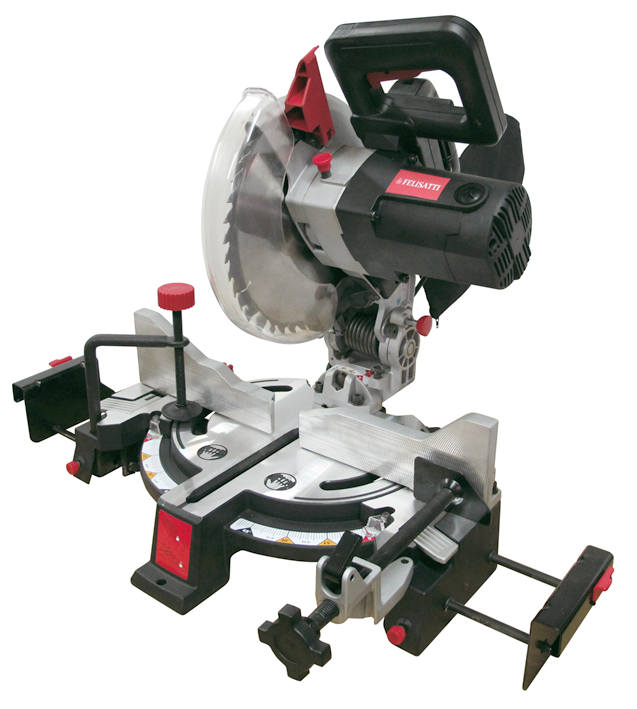 Felisatti представляет инновационную копировальную пилу для быстрого и простого выполнения отделочных работ. При чистовой отделке помещений зачастую возникает задача по монтажу плинтусов – напольных и потолочных, раскладок, галтелей. Стыковка в углах должна быть выполнена на высоком уровне, при этом традиционными средствами выполнить эту задачу можно, но она связана с неоднократными измерениями, вычислениями и выставлениями углов по шкалам – это занимает длительное время. Зачастую, из-за ошибок в измерениях и вычислениях, не получается точно выполнить заусовку, что приводит к порче дорогостоящих материалов. С копировальной пилой Felisatti эта процедура упрощается до простых механических операций ИЗМЕРИЛ-ВЫСТАВИЛ-ОТРЕЗАЛ и вероятность ошибки сводится к нулю. Профессиональная копировальная торцовочная пила позволяет выполнить заусовку на любой угол без расчетов – достаточно установить в угол специальную малку, прижать ее к сторонам – и перенести угол на пилу. Неважно, острый угол или тупой – копировальная пила выполнит усование без сложных вычислений и связанных с ними ошибок автоматически. Специальная малка, исключающая саму возможность возникновения ошибки при измерении и переносе на пилу имеет центрирующий упор. Конструкция адаптирована как для правшей, так и для левшей.Высокоточный стол с упорами, оснащенными фиксаторами.Мощный двигатель позволяет легко запиливать самое твердое дерево.Качественный пильный диск в комплекте.ИЗМЕРИЛВЫСТАВИЛОТРЕЗАЛ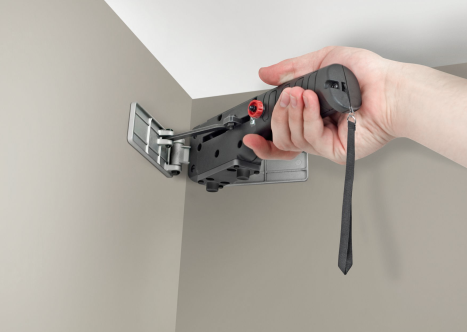 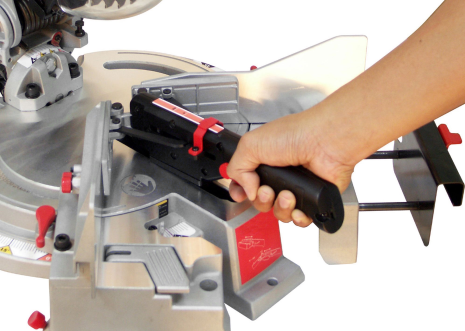 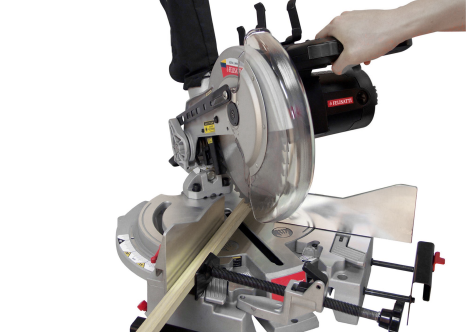 Скорость вращения на холостом ходу, 1/мин4800Пильный диск, ммØ254; Ø30Толщина пильного диска, мм2Толщина зуба пильного диска, мм3Диапазон углов при торцевании- 45° - +45°Диапазон углов косого реза0° - 45°Максимальные размеры заготовокПоперечный разрез, мм66 × 141.2Торцевой разрез на 45°, мм66 × 88.9Косой разрез на 45° (Л), мм39.6 × 141.2Комбинированный разрез 45°на 45°, мм39.6 × 88.9Вес, кг13.9